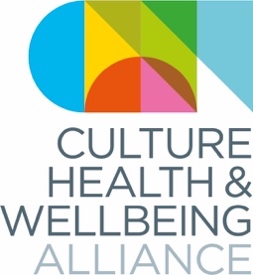 Yorkshire and Humber Tea &…Meeting NotesThursday 4th June 2020, 3.15-4.30pm via CHWA ZoomAttendees: Deborah Munt (Artist, consultant, Ministry of Others, CHWA Regional Champion and Board member), Sue Mackay (Thackray Medical Museum, CHWA Regional Champion), Mandy Shephard ( Artist, LENS), Donna Brewins- Cook (Artist, Sheffield), Ali Bird (Practitioner, Sheffield), Debs Collett (Artworks Creative, Bradford), Steven Rimmer (Tickets for Good and Creative Arts Development Sheffield), Sue Stokes ( Yorkshire Dales- Community),  Janette Robinson (Barnsley Museums/National Trust), Gemma O’Connell (Ripon Museums), Dr Nicola Gill (GP, York), Angela Chedbury (Doncaster- Flourish Enterprise, trainee art therapist, volunteer ambassador for Outside In), Gill Bryerley ( Creative Learning Guild), Hayley Youell (CHWA), The meeting was chaired by Deborah Munt, CHWA Regional Champion Y&H (arts). These notes have been made predominantly anonymous, reflecting key themes and issues for the sector.Grayson Perry quotes offered by Debs Collett from his recent Art Club programmes for a group reflection:‘The people that get the most out of art, are the people that make it’‘It can’t be said too many times. A real relationship with making art can be an awfully good thing in times when we’re struggling……I’m not saying what sort of art; you can write poems, you can make videos, you can do knitting, you can make elaborate meals – anything’‘Creativity – it’s a way of dealing with what’s going on in your life and it operates on a level we don’t always access easily in our day to day relationships or with language and so I think it’s an important thing. Plug away at it.’Offline Offers: Creative PacksThere should be an exhibition of the all of the Creative Packs created by organisations from across the countryArtworks Creative outlined the challenge of getting funding to cover resources and materials for creative packs. It cannot be assumed that people have access to stationary and materials to create. Pilot trail in May of 3000 Creativity Packs. In June- 5,000 arts, working with 60 different groups across Bradford.The Creative Learning Guild secured sponsorship from YPO for materialsSue Stokes (North Yorkshire Dales) spoke about effectiveness of working with food bank for logistical power and supportRepurposing/Redefining Cultural SpacesSylvia Pankhurst Museum- it’s a museum site for a few days and for the rest of the week is a refuge for women- the building is representing the ethics of whom it belonged to- what would she be doing now? What would her house be used for now if she was alive?Marketing/Positioning the workThe need for help with promoting, marketing venues and practices and the message of the benefits of creativity/sport/culture for health.How do we translate the value of this work? People often only really value something when they discover it for themselves? How do we nurture curiosity in this work and break down the barriers that might prevent access?Organisations, practitioners do not always identify their practice with culture/health and wellbeing. Local Sector Development/ ChallengesWorking with The Creative Learning Guild, Elaine Burkin has been mentoring 20 arts organisations to help them to adapt that practice to meet the wellbeing, health practice in Calderdale.Individual practitioners often feeling alone and struggling to connect with job opportunities at this time.Impact on students finishing education with no opportunities to connect, celebrate or plan for the future.Volunteer management/support, especially for the Heritage sector and Museums.Relationships/developing shared understanding/experience with healthDr Nicola Gill shared insights from their GP training programme in York, supporting GP’s to develop resilience through creativity. She also identified that GPs and practitioners experience similar challenges of holding emotional space, burnout and feeling alone.The importance of bringing the science and the joy of art together, through building creative activities into training. Experiential learning alongside the scientific evidence/research.Tickets for Good are linking with social prescribers and clinics in Sheffield to provide offer.Tickets for Good are also developing a scheme for healthcare professionals, looking at virtual and physical events.Resources and ReferencesCulture/Class/Access/ Cultural Democracy- Museums as MuckTickets for Good Programme and link to evidence. Tickets for Good have developed a Ticket Bank scheme to provide tickets for individuals linked to charitable organisations. You can sign up.